Martes15de SeptiembrePrimero de PrimariaFormación Cívica y ÉticaTengo ideas, sentimientos, deseos y necesidades y 	las otras personas también.Aprendizaje esperado: Reconoce el valor que tiene como persona al reflexionar y expresar sus ideas, emociones, sentimientos, deseos y necesidades, y al ser consciente de cuidarse y cuidar a otras personas entre su familia, amigas, amigos y grupo escolar.Énfasis: Identifica sus ideas, sentimientos, emociones, deseos y necesidades, así como las de sus pares, amigas, amigos y familiares.¿Qué vamos a aprender?Conocerás el valor que tienes como persona y reflexionarás a cerca de tus ideas, emociones, sentimientos, deseos y necesidades, y serás consciente de cuidarte a ti y a otras personas, como tus padres, tus amigas, amigos, familiares y grupo escolar.Aprenderás la importancia de identificar y expresar tus emociones, sentimientos, ideas y necesidades.Consulta tu libro de Formación Cívica y Ética, de primer grado en la página 43 [edición 2019]: https://libros.conaliteg.gob.mx/P1FCA.htm#page/43También puedes consultar el nuevo libro de Formación Cívica y Ética en la página 10 [edición 2020]: https://libros.conaliteg.gob.mx/20/P1FCA.htm?#page/10 ¿Qué hacemos?Observa con atención el siguiente video, donde aprenderás más acerca de los sentimientos y emociones. Pide a un adulto, a papá, a mamá o a quien esté contigo, que te acompañe a verlos:Aprende a expresar tus emociones.https://youtu.be/f3jtXdpiMqwCómo pudiste observar, en el video se muestran diferentes formas de expresar tus sentimientos y emociones.Un poco de miedo, canciones Once Niños.https://www.youtube.com/watch?v=16SKgoRHG1s&t=35sExpresar tus emociones es muy importante, porque te ayuda a sentirte mejor, pero cuando lo hagas, no lastimes o dañes a otras personas o incluso a ti mismo.Un día en.... Los asistentes virtuales también tienen sentimientos.https://youtu.be/tbc4bICnyUkReto de hoy.Necesitaras un cuaderno o una hoja que tengas en casa y donde puedas dibujar. Coloca tu mano sobre la hoja y con la otra intenta dibujar por todo el contorno de tu mano.Pide a un adulto, mamá, papá o a tu acompañante que te ayude a dibujar arriba de los dedos que dibujaste, en cada uno de ellos:Algo que te pone feliz.Algo que te hace sentir triste.Algo que te enoje.Algo que te avergüence.Y en el pequeño algo que te de miedo.Observa el siguiente el vídeo y realiza el reto que en él se menciona, el reto se trata de ponerle color a tus emociones. Diviértete. Vitamina Sé. Te reto a… Poner color a tus emociones. Drácula Arturo Nosferatu.https://www.youtube.com/watch?v=_a_U3MXiEMQ¡Buen trabajo!Gracias por tu esfuerzo.Para saber más:Lecturas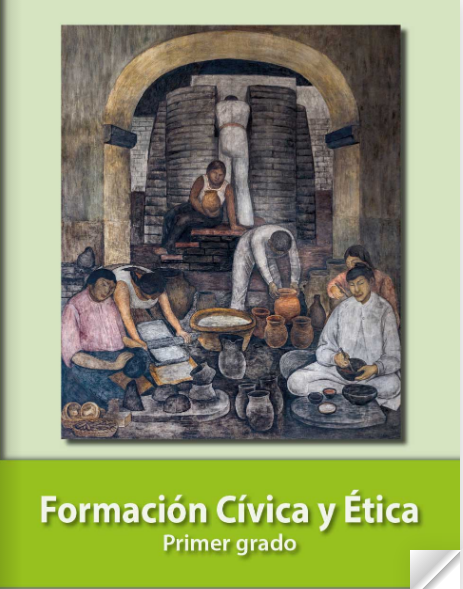 https://libros.conaliteg.gob.mx/P1FCA.htm#page/1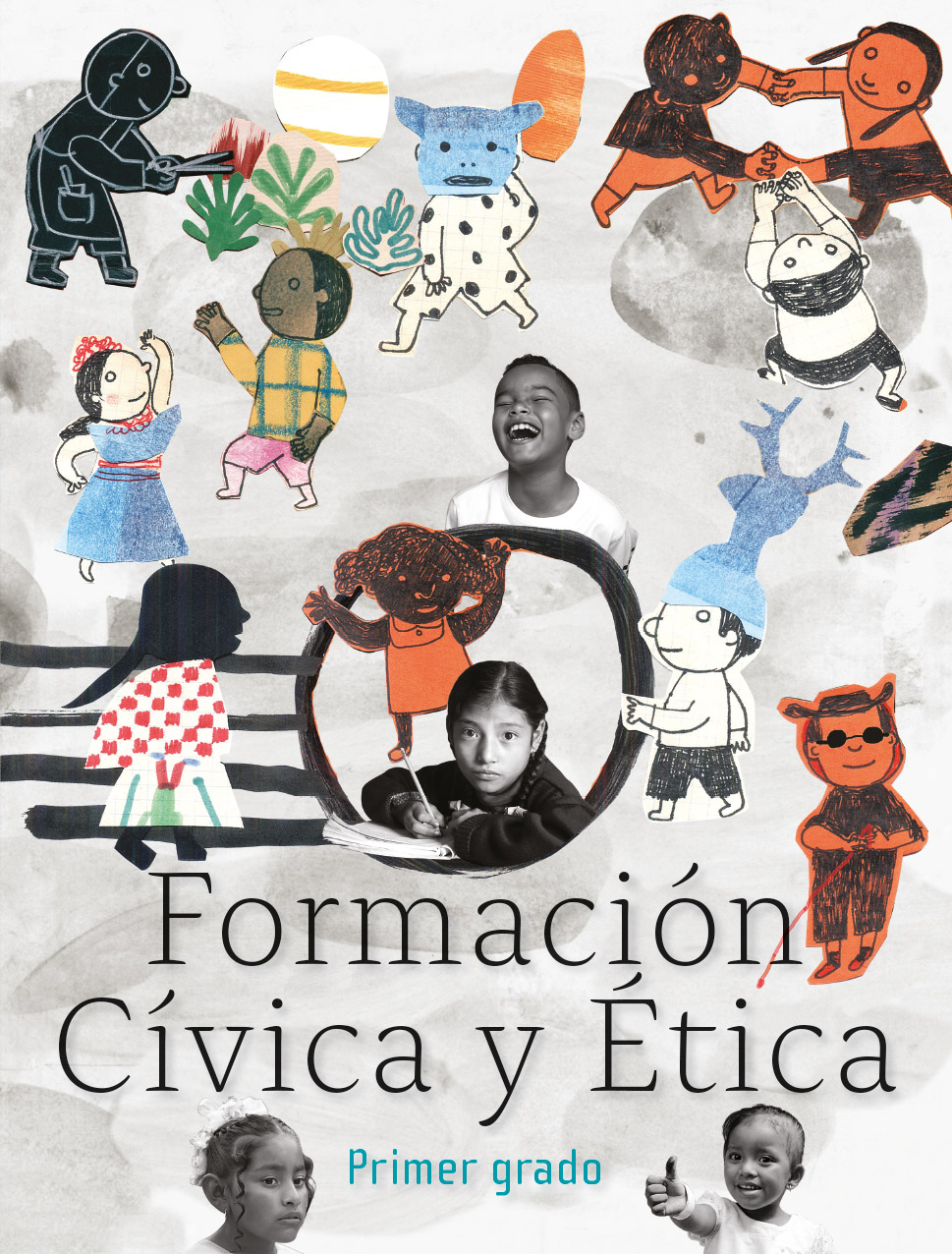 https://libros.conaliteg.gob.mx/20/P1FCA.htm?#page/1 